NEWS RELEASESpandex launches Arlon Fusion Wrap filmBristol – 3 April 2019 – Spandex has broadened its extensive wrap film range with the introduction of Arlon Fusion Wrap, a cost-effective solution for wrap applications with simple to moderate curves requiring short to medium-term durability.The latest innovative addition to Arlon’s range has been specially designed for vehicle wraps and in particular for fleet work. Fusion Wrap is compatible with eco-solvent, solvent, UV-cured and latex inks and is certified for use with HP latex inks, providing users with peace of mind that the material will perform in line with expectations.  Fusion Wrap is designed specifically for fast and effective installation of vehicle wraps and graphics. The new product incorporates Arlon’s FLITE Technology™, repositionable system based on a unique adhesive and liner combination that allows graphics to float over a substrate until firm pressure is applied. The product also features a low profile air egress liner and has a tinted, permanent pressure-sensitive adhesive that creates enough opacity to ensure a vibrant print.Leon Watson, General Manager at Spandex, comments: “Fusion Wrap is an excellent addition to Arlon’s existing range of digitally printable films. It’s the perfect product for applications that don’t require a 3D cast product but that demand improved performance compared with a polymeric film. The inclusion of FLITE Technology™ is a great advantage for customers looking for optimal ease and speed of application.”Fusion Wrap is available from stock through Spandex immediately, at 1.372 and 1.524 metre widths and in a variety of roll lengths, in conjunction with the matching overlaminate, Arlon Series 3170. To receive more information on Arlon Fusion Wrap, to request a sample or to place an order, call 0800 77 26 33 or visit www.spandex.co.uk.ENDSAbout SpandexSpandex is one of the world´s leading trade suppliers to the sign making and display industries. The company is specialised in marketing, sales, distribution and support of sign making equipment and materials, digital printing solutions as well as sign- and directory systems. Representing the leading brands for graphic solutions, Spandex serves a vast number of customers that rely on Spandex’s broad range of solutions, professional advice and service as well as customised solutions. For more information, please visit www.spandex.com.For more information, please contact:Elinor Martin	Gabi ParishAD Communications	Marketing Manager Europe & UK, SpandexT: +44 1372 464 470	T: + +44 1454 200 627 emartin@adcomms.co.uk			    gabi.parish@spandex.com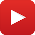 Subscribe on YouTube   youtube.com/SPANDEXcomLike us on Facebook   facebook.com/UKSpandex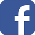 Follow us on Twitter   twitter.com/SPANDEX_UK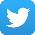 Join us on LinkedIn   linkedin.com/company/spandex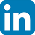 